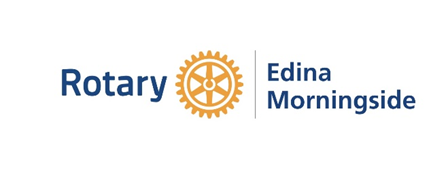 CLUB FUNDRAISERSThe Patrick D. Kennedy Memorial Golf TournamentAn annual summer/fall event that is our main club fundraiser. Funds are raised through golfer fees (100-120 golfers); sponsorships; course games; golf with a pro; silent auction & raffles. Dinner event only tickets are available for non-golfers.  Named in honor of one of our club founders who loved golf and Rotary! Pat served on the golf committee for 25 years. Fund Raising Goal: ~$25,000Volunteer opportunities: chair; committee members; sponsor & donation solicitors; day of tasksBeer TastingEdina Liquor assists in arranging local craft brewers to be onsite to provide samples. An annual fall event in partnership with the South Metro Evenings Rotary Club. We generally serve pizza and wings. Most of the $35 ticket cost is used for Rotary grants. Silent auction items and beer pong are opportunities for participants to donate to our grant recipients.Fund Raising Goal: ~$6,000Volunteer opportunities: co-chair; committee members; day of tasks; donation solicitors; set up and clean upWinter Fund RaiserThis event changes each year. It has included a live auction/hangar dance for the 25th club anniversary, Fund-A-Need (Shelter-box, Nepal Earthquake Relief, etc.), bowling event, etc. A wine tasting event has been suggested.Fund Raising Goal: Generally greater than $2,000/yearVolunteer opportunities:  Creative idea people; committee members; publicity; day of tasks Plant & Flower SaleIn conjunction with Wagner’s Greenhouse, this pre-order sale of individual plants, flower arrangements, or gift cards has become the signal that Spring is on the way. Fund Raising Goal: ~$2,000 designated for Rotary Polio PlusVolunteer opportunities: chair; visitors to other Rotary clubs; all club members to share catalog with friends, neighbors, co-workersHappy BucksA weekly gathering of “bucks” along with a happy answer to a question that a different member asks each week. Funds pass through the Edina Morningside Rotary Foundation for Camp Enterprise or other special designations. Weekly donations range from $50-75.June, 2016